GROUP SOCIALIZATION STUDY GUIDE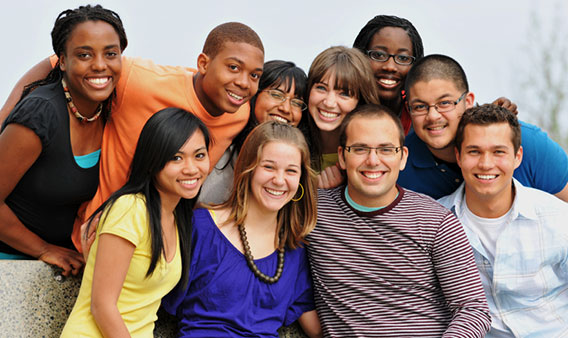 Name: ____________________________Period: ______Advantages of Group Socialization_________________ in numbers___________________ funMeet ________________________Easier to _____________________Less opportunity for _________________________Disadvantages of Early Paired DatingRelationships __________________________________________________ to entertain partnerMight be ____________________ getting to know themMore ___________________Early _______________________ How to End a Relationship__________________________________The less public, the better. Ending a relationship is a humbling experience. Don’t do it in a place where the person on the receiving end is going to feel more vulnerable than necessary.__________________________________Avoid holidays and special occasions like birthdays and anniversaries. __________________________________Be considerate and don’t take the easy way out.__________________________________No one likes getting dumped.  Be honest and keep their feelings in mind.________________________________________Don’t seem too happy or too sad about the break-up.  Be kind, caring and considerate.  _______________________________________I feel…When you…Because…What I need…How to Deal with a Break-up_________________________________________________Realize it takes two to make a relationship work._________________________________________________Have a good cry. It’s okay to be angry, but not okay to hang on to that anger.  Move on as soon as you can.________________________________________________Take a break - No contact, no phone calls, no texting, etc.________________________________________________Ask yourself what went wrong.  Learn from the experience.________________________________________________Great source of advice, support and counsel.  Talk it through with the people that love you the most.________________________________________________Write in your journal/diary, write a song, write a poem, etc.  Pour your heart out on paper._________________________________________________Spring cleaning of your personal space.  Get ready for a new beginning. _________________________________________________Think of how happy a song, picture or place made you feel when with that person.___________________________________________Don’t jump right into another relationship.  Allow yourself time to heal.  ___________________________________________There is more to life than being in a relationship.  Begin a new hobby, read a new book, etc.  ___________________________________________Exercise improves your mood.  ___________________________________________If you don’t let go, you’ll never find Mr. or Mrs. Right!